Herzlich WillkommenWir möchten Dich im TTV Euskirchen herzlich willkommen heißen. Es ist schön, dass Du Interesse an Tischtennis und/oder unserem Verein hast. Du erhältst heute schon den Mitgliedsantrag. Wir geben Dir jetzt 4 Wochen Zeit zu prüfen, ob Du Mitglied in unserem Verein werden möchtest. Bring uns Deinen ausgefüllten Mitgliedsantrag bitte spätestens in 4 Wochen mit und gib ihn bei einem unserer Jugendtrainer oder Vorstandsmitglieder ab. Bitte beachten!Im Mitgliedsantrag sind diverse Einträge auszufüllen und Unterschriften zu leisten.Die mit einem blauen Pfeil markierten Einträge müssen von einem Erziehungs-berechtigten (bei Minderjährigen) und die mit einem roten Pfeil markierten Einträge müssen vom Mitglied (egal welchen Alters) unterschrieben werden.Laut der am 25.05.2018 in Kraft getretenen EU-DSGVO müssen wir im Antrag verschiedene Punkte separat abfragen (z.B. die Veröffentlichung von Fotos und Videos) und auf verschiedene Rechte des Mitglieds hinweisen. Unsere Vereinskommunikation findet i.d.R. per Email seitens der Vereinsführung und/oder per Whatsapp innerhalb einer Mannschaft statt.Wir wären Dir / Ihnen sehr dankbar, wenn Du/Sie bei diesen Abfragen 
 möglichst zustimmt/zustimmen, denn eine Ablehnung führt für uns zu einem riesigen Aufwand, der bei uns Ehrenamtlern zu immens mehr Arbeit führt. Wichtige Info für Eltern: Wenn Sie eine E-Mail-Adresse und Handynummer Ihres Kindes und von sich selber angeben, erhalten die offizielle Kommunikation des Vorstandes grundsätzlich beide Empfänger (also Eltern und Kind)! Wenn Du Fragen zum Mitgliedsantrag, zur Mitgliedschaft, zu Beiträgen o.ä. hast, melde Dich bei mir.Dieser Antrag kann am PC ausgefüllt, danach ausgedruckt und unterschrieben werden. Wechsel der Felder im Antrag über die TAB-Taste 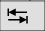 Schöne GrüßeThorsten Imsande1. Vorsitzender für den VorstandHiermit beantrage ich zum 01.. für mich /  für mein Kind /  für unsere Familiedie  aktive /  passive        Mitgliedschaft im  Euskirchen e.V.Pflichtangaben:
Name, Vorname: 	     	bei Familien hier die anderen Vornamenggf. ges. Vertreter:	     Straße, Haus-Nr.:	     PLZ, Ort:	     Geb.-Datum Mitglied:      	Geschlecht:  m    w    dFreiwillige Angaben:
Telefon:	Mitglied			* ggf. gesetzlichen VertreterHandy:	Mitglied		* ggf. gesetzlichen VertreterE-Mail:	Mitglied		* ggf. gesetzlichen Vertreter	Nationalität Mitglied (wird nur für Spielberechtigung benötigt):  deutsch Ich bin damit einverstanden, dass die Kontaktdaten zu vereinsinternen Zwecken durch den Verein genutzt und hierfür auch an andere Mitglieder des Vereins (z.B. Mannschaftsführer und Trainer) weitergegeben dürfen.	 Ich bin ebenfalls einverstanden, dass die vereinsinterne Kommunikation			 stattfindet per 		  E-Mail (z.B. Vereinsführung)
		  Whatsapp (z.B. Mannschaftsführung / Trainer)		  Sonstiges __________________________________Jahresbeiträge:Kinder und Jugendliche:	84 Euro	Erwachsene (ab 18 Jahre):	120 EuroFamilien (ab 3 Personen):	240 Euro	Inaktive Mitglieder:	60 EuroDer Jahresbeitrag wird im ersten Jahr der Mitgliedschaft bei Abweichung vom 1.1. anteilig fällig. Ich bin älter als 18 Jahre, aber Schüler / Student / Auszubildender o.ä. und beantrage den reduzierten Erwachsenen-Beitrag in Höhe von 84 Euro (ggf. ist dem Vorstand auf Verlangen ein Nachweis vorzulegen)
 Ich wünsche die Zusendung / Überlassung der Satzung 
     per Email als Datei oder  auf Papier.__________________________________________________________Einzugsermächtigung/SEPA-Lastschriftmandat (muss erteilt werden):Ich ermächtige den  Euskirchen e.V. (Gläubiger-ID: DE67TTV00000247859) den Mitgliedsbeitrag von meinem/unserem Konto mittels Lastschrift einzuziehen. Zugleich weise ich mein Kreditinstitut an, die vom TTV Euskirchen e.V. auf meinem Konto gezogenen Lastschriften einzulösen.
Hinweis: Ich kann innerhalb von acht Wochen, beginnend mit dem Belastungsdatum, die Erstattung des Betrages verlangen. Es gelten dabei die mit meinem Kreditinstitut vereinbarten Bedingungen.
Geldinstitut Name: 	     IBAN:			DE                         BIC:	     Kontoinhaber:	     Bei Rückbuchung des Mitgliedsbeitrages wegen fehlerhafter Angaben oder Unterdeckung muss der Mitgliedsbeitrag zzgl. der dem Verein entstandenen Kosten und ggf. 5 Euro Bearbeitungs-Gebühr innerhalb von 14 Tagen auf das Konto des Vereins überwiesen oder der Verein zur erneuten Lastschrift beauftragt werden.Datum:	     	Unterschrift: ______________________________			         eines/des Kontoinhabers Ich wünsche die Zahlung der Beiträge für mein Kind über das Bildungs- und Teilhabepaket des Bundes. (bitte den Vorstand kontaktieren)Erklärung über die gesamtschuldnerische Mithaftung (bei Minderjährigen):Hiermit übernehme ich die persönliche und gesamtschuldnerische Mithaftung für sämtliche aus dem Mitgliedschaftsverhältnis des oben genannten Mitglieds entstehenden Zahlungsverpflichtungen.      		_____________________________Datum		Unterschrift eines ges. Vertreters Mit meiner Unterschrift erkenne ich die Satzung und Ordnungen des Vereins in der jeweils gültigen Fassung an. Eine Kündigung der Mitgliedschaft kann nur schriftlich erfolgen, bei Minderjährigen durch den Erziehungsberechtigten / gesetzlichen Vertreter. Über chronische Krankheiten oder bedrohliche Allergien werde ich den Vorstand umgehend informieren. Hiermit wurde ich darüber informiert, dass die Aufsichtspflicht von Minderjährigen in den Umkleidekabinen den Erziehungsberechtigten obliegt und erst vom TTV im Beisein eines Trainers oder durch den TTV bestimmten Betreuers in der Turnhalle übernommen wird.Die unten aufgeführten abgedruckten Informationspflichten gemäß Artikel 12 bis 14 DSGVO habe ich gelesen und zur Kenntnis genommen.Datum:      	__________________________		__________________________Unterschrift Mitglied				* ggf. Unterschrift ges. VertreterEinwilligung in die Veröffentlichung von Personenbildnissen Ich willige ein, dass Fotos und Videos von meiner Person bei sportlichen Veranstaltungen und zur Präsentation von Mannschaften angefertigt und in folgenden Medien veröffentlicht werden dürfen: 
Homepage des Vereins  (Einzelfotos*)	JA  		NEIN  Homepage des Vereins (Gruppenfotos*)	JA  		NEIN  „Social-Media“ Kanäle des Vereins   	JA  		NEIN  
  (Fotos und/oder Videos)regionale Presseerzeugnisse			JA  		NEIN  *Einzelfotos z.B. in der Aufstellung mit Name, Gruppenfotos z.B. beim Training oder Meisterschaftsspiel oder Mannschaftsfoto ohne direkten Namensbezug.Ich bin darauf hingewiesen worden, dass die Fotos und Videos mit meiner Person bei der Veröffentlichung im Internet oder in sozialen Netzwerken weltweit abrufbar sind. Eine Weiterverwendung und/oder Veränderung durch Dritte kann hierbei nicht ausgeschlossen werden. Soweit die Einwilligung nicht widerrufen wird, gilt sie zeitlich unbeschränkt. Die Einwilligung kann mit Wirkung für die Zukunft widerrufen werden. Der Widerruf der Einwilligung muss in Textform (Brief oder per Mail) gegenüber dem Verein erfolgen. Eine vollständige Löschung der veröffentlichten Fotos und Videoaufzeichnungen im Internet kann durch den TTV Euskirchen e.V. nicht sichergestellt werden, da z.B. andere Internetseiten die Fotos und Videos kopiert oder verändert haben könnten. Der TTV Euskirchen e.V. kann nicht haftbar gemacht werden für Art und Form der Nutzung durch Dritte wie z. B. für das Herunterladen von Fotos und Videos und deren anschließender Nutzung und Veränderung. Ich wurde ferner darauf hingewiesen, dass trotz meines Widerrufs Fotos und Videos von meiner Person im Rahmen der Teilnahme an öffentlichen Veranstaltungen des Vereins gefertigt und im Rahmen der Öffentlichkeitsarbeit veröffentlicht werden dürfen.            			_________________________________________ Ort, Datum			Unterschrift des Mitglieds (bei über 14jährigen)Bei Minderjährigen bzw. Geschäftsunfähigen: Bei Minderjährigen, die das 14. Lebensjahr vollendet haben, ist neben der Einwilligung des Minderjährigen auch die Einwilligung des/der gesetzlichen Vertreter erforderlich. Bei unter 14jährigen ist die Unterschrift des/der gesetzlichen Vertreter ausreichend.Ich/Wir habe/haben die Einwilligungserklärung zur Veröffentlichung der Personenbilder und Videoaufzeichnungen zur Kenntnis genommen und bin/sind mit der Veröffentlichung einverstanden. _________________________________________________________Datum und Unterschrift des/der gesetzlichen Vertreter/s: Der Widerruf ist zu richten an:TTV Euskirchen, Auf der Bitze 25, 53881 Euskirchen
oder per Email an: 1.Vorsitzender@ttveuskirchen.deInformationspflichten nach Artikel 13 und 14 DSGVO Nach Artikel 13 und 14 EU-DSGVO hat der Verantwortliche einer betroffenen Person, deren Daten er verarbeitet, die in den Artikeln genannten Informationen bereit zu stellen. Dieser Informationspflicht kommt dieses Merkblatt nach. 1. Namen und Kontaktdaten des Verantwortlichen sowie gegebenenfalls seiner Vertreter: TTV Euskirchen 2011 e.V., Auf der Bitze 25, 53881 Euskirchen
gesetzlich vertreten durch den Vorstand nach § 26 BGB, 
Stand 06/2018: Thorsten Imsande, Dennis Braun, Thomas Gampe, Sigrid Hermans 
E-Mail: vorstandsmail@ttveuskirchen.de 2. Kontaktdaten des Datenschutzbeauftragten/der Datenschutzbeauftragten: Einen Datenschutzbeauftragten gibt es im Verein nicht.3. Zwecke, für die personenbezogenen Daten verarbeitet werden: Die personenbezogenen Daten werden für die Durchführung des Mitgliedschaftsverhältnisses verarbeitet (z.B. Einladung zu Versammlungen, Beitragseinzug, Organisation des Sportbetriebes). Ferner werden personenbezogene Daten zur Teilnahme am Wettkampf-, Turnier- und Spielbetrieb der Landesfachverbände an diese weitergeleitet. Darüber hinaus werden personenbezogene Daten im Zusammenhang mit sportlichen Ereignissen einschließlich der Berichterstattung hierüber auf der Internetseite des Vereins, in Auftritten des Vereins in Sozialen Medien sowie auf Seiten der Fachverbände veröffentlicht und an lokale, regionale und überregionale Printmedien übermittelt. 4. Rechtsgrundlagen, auf Grund derer die Verarbeitung erfolgt: Die Verarbeitung der personenbezogenen Daten erfolgt in der Regel aufgrund der Erforderlichkeit zur Erfüllung eines Vertrages gemäß Artikel 6 Abs. 1 lit. b) DSGVO. Bei den Vertragsverhältnissen handelt es sich in erster Linie um das Mitgliedschaftsverhältnis im Verein und um die Teilnahme am Spielbetrieb der Fachverbände. Werden personenbezogene Daten erhoben, ohne dass die Verarbeitung zur Erfüllung des Vertrages erforderlich ist, erfolgt die Verarbeitung aufgrund einer Einwilligung nach Artikel 6 Abs. 1 lit. a) i.V.m. Artikel 7 DSGVO. Die Veröffentlichung personenbezogener Daten im Internet oder in lokalen, regionalen oder überregionalen Printmedien erfolgt zur Wahrung berechtigter Interessen des Vereins (vgl. Artikel 6 Abs. 1 lit. f) DSGVO). Das berechtigte Interesse des Vereins besteht in der Information der Öffentlichkeit durch Berichtserstattung über die Aktivitäten des Vereins. In diesem Rahmen werden personenbezogene Daten einschließlich von Bildern der Teilnehmer zum Beispiel im Rahmen der Berichterstattung über sportliche Ereignisse des Vereins veröffentlicht. 5. Die Empfänger oder Kategorien von Empfängern der personenbezogenen Daten: Personenbezogene Daten der Mitglieder, die am Spiel- und Wettkampfbetrieb der Landesfachverbände teilnehmen, werden zum Erwerb einer Lizenz, einer Wertungskarte, eines Spielerpasses oder sonstiger Teilnahmeberechtigung an den jeweiligen Landesfachverband weitergegeben. Die Daten der Bankverbindung der Mitglieder werden zum Zwecke des Beitragseinzugs an die Raiffeisenbank Voreifel eG weitergeleitet. 6. Die Dauer, für die die personenbezogenen Daten gespeichert werden oder, falls dies nicht möglich ist, die Kriterien für die Festlegung der Dauer:Die personenbezogenen Daten werden für die Dauer der Mitgliedschaft gespeichert. Mit Beendigung der Mitgliedschaft werden die Datenkategorien gemäß den gesetzlichen Aufbewahrungsfristen weitere zehn Jahre vorgehalten und dann gelöscht. In der Zeit zwischen Beendigung der Mitgliedschaft und der Löschung wird die Verarbeitung dieser Daten eingeschränkt. Bestimmte Datenkategorien werden zum Zweck der Vereinschronik im Vereinsarchiv gespeichert. Hierbei handelt es sich um die Kategorien Vorname, Nachname, Zugehörigkeit zu einer Mannschaft, besondere sportliche Erfolge oder Ereignisse, an denen die betroffene Person mitgewirkt hat. Der Speicherung liegt ein berechtigtes Interesse des Vereins an der zeitgeschichtlichen Dokumentation von sportlichen Ereignissen und Erfolgen und der jeweiligen Zusammensetzung der Mannschaften zugrunde. Alle Daten der übrigen Kategorien (z.B. Bankdaten, Anschrift, Kontaktdaten) werden mit Beendigung der Mitgliedschaft gelöscht. 7. Der betroffenen Person stehen unter den in den Artikeln jeweils genannten Voraussetzungen die nachfolgenden Rechte zu: das Recht auf Auskunft nach Artikel 15 DSGVO, das Recht auf Berichtigung nach Artikel 16 DSGVO, das Recht auf Löschung nach Artikel 17 DSGVO, das Recht auf Einschränkung der Verarbeitung nach Artikel 18 DSGVO, das Recht auf Datenübertragbarkeit nach Artikel 20 DSGVO, das Widerspruchsrecht nach Artikel 21 DSGVO, das Recht auf Beschwerde bei einer Aufsichtsbehörde nach Artikel 77 DSGVO das Recht, eine erteilte Einwilligung jederzeit widerrufen zu können, ohne dass die Rechtmäßigkeit der aufgrund der Einwilligung bis zum Widerruf erfolgten Verarbeitung hierdurch berührt wird. 8. Die Quelle, aus der die personenbezogenen Daten stammen: Die personenbezogenen Daten werden grundsätzlich im Rahmen des Erwerbs der Mitgliedschaft erhoben. Ende der Informationspflicht      Stand: Juni 2018